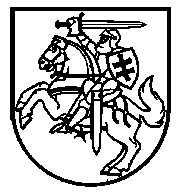 LIETUVOS RESPUBLIKOS ŠVIETIMO, MOKSLO IR SPORTO MINISTRASĮSAKYMASDĖL 2019–2020 MOKSLO METŲ PAGRINDINIO UGDYMO PASIEKIMŲ PATIKRINIMO TVARKARAŠČIO PATVIRTINIMO 2019 m.  rugpjūčio 30 d. Nr. V-965VilniusVadovaudamasis Lietuvos Respublikos švietimo įstatymo 38 straipsnio 4 dalimi ir Pagrindinio ugdymo pasiekimų patikrinimo organizavimo ir vykdymo tvarkos aprašo, patvirtinto Lietuvos Respublikos švietimo ir mokslo ministro 2011 m. gruodžio 30 d. įsakymu Nr. V-2558 „Dėl Pagrindinio ugdymo pasiekimų patikrinimo organizavimo ir vykdymo tvarkos aprašo patvirtinimo“, 15 punktu, t v i r t i n u  2019–2020 mokslo metų pagrindinio ugdymo pasiekimų patikrinimo tvarkaraštį (pridedama).Švietimo, mokslo ir sporto ministras		Algirdas MonkevičiusPATVIRTINTA Lietuvos Respublikos švietimo, mokslo ir sporto ministro2019 m. rugpjūčio 30 d. įsakymu Nr. V-9652019–2020 MOKSLO METŲ PAGRINDINIO UGDYMO PASIEKIMŲ PATIKRINIMO TVARKARAŠTIS* Mokyklos vadovo nustatytu laiku.__________________________________PatikrinimasLaikotarpis, dataPradžia1.	Lietuvių kalba ir literatūra (žodžiu) Ugdymo procese*2. Gimtoji kalba (baltarusių, lenkų, rusų, vokiečių) (žodžiu)2020 m. vasario 12 d. – balandžio 24 d.*3. Lietuvių kalba ir literatūra (raštu) I dalis2020 m. gegužės 21 d.9 val.4. Lietuvių kalba ir literatūra (raštu)  II dalis2020 m. gegužės 22 d.9 val.5. Gimtoji kalba (baltarusių, lenkų, rusų, vokiečių) (raštu) 2020 m. birželio 1 d.9 val.6. Matematika2020 m. birželio 8 d. 9 val.